TKD S.ONE ทับทิมจันท์จันทบุรีโอเพ่นแชมป์เปี้ยนชิพ2017 ครั้งที่ 2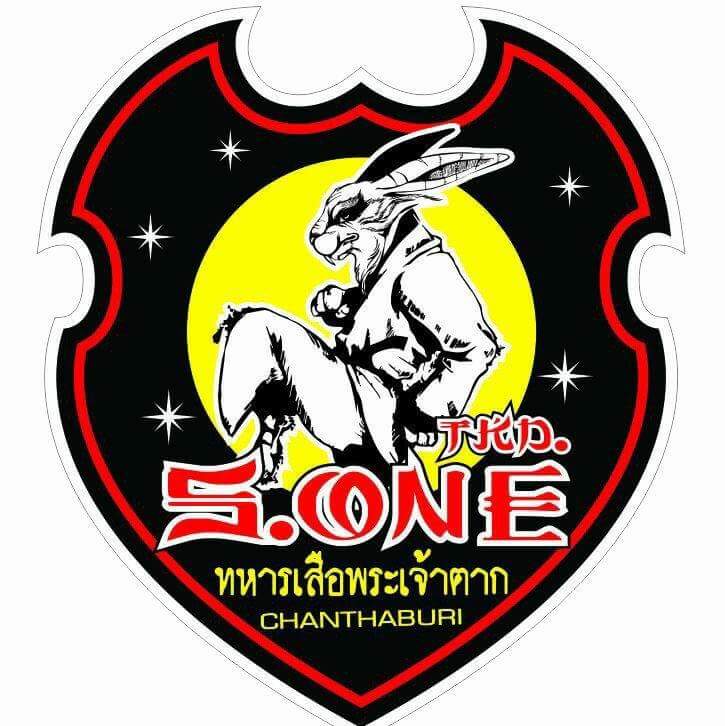 วันเสาร์ที่  17  มิถุนายน  2560ณ  อาคารเฉลิมพระเกียรติพระเจ้าตากสินมหาราช  อำเภอเมืองจันทบุรี  จังหวัดจันทบุรีระเบียบการแข่งขันเทควันโดTKD S.ONE ทับทิมจันท์ จันทบุรีโอเพ่นแชมป์เปี้ยนชิพ  2017 ครั้งที่ 2วันเสาร์ที่  17  มิถุนายน  2560ณ  อาคารเฉลิมพระเกียรติพระเจ้าตากสินมหาราช  อำเภอเมือง  จังหวัดจันทบุรี**************************	เพื่อให้การดำเนินการจัดการแข่งขันกีฬาเทควันโด “TKD S.ONE ทับทิมจันท์ จันทบุรีโอเพ่นแชมป์เปี้ยนชิพ  2017” ครั้งที่ 2 เป็นไปด้วยความเรียบร้อย  จึงเห็นควรกำหนดระเบียบการแข่งขันกีฬาเทควันโด “TKD S.ONE ทับทิมจันท์ จันทบุรีโอเพ่นแชมป์เปี้ยนชิพ 2017”  ขึ้น  ดังต่อไปนี้	ข้อ  1.  ระเบียบนี้เรียกว่า	ระเบียบการจัดการแข่งขันกีฬาเทควันโด “TKD S.ONE ทับทิมจันท์ จันทบุรีโอเพ่นแชมป์เปี้ยนชิพ  2017” 	ข้อ  2.   คณะกรรมการจัดการแข่งขัน	คณะกรรมการจัดการแข่งขัน  ให้คณะกรรมการซึ่งได้รับการแต่งตั้งจากชมรมเทควันโด TKD S.ONE ทหารเสือพระเจ้าตาก และบริษัท ทับทิมจันท์ทาวเวอร์ จำกัด เป็นผู้ดำเนินการจัดการแข่งขัน	ข้อ  3.  ประเภทการจัดการแข่งขันประเภทต่อสู้  (เคียวรูกิ)   รุ่นอายุยุวชน  เยาวชนและประชาชน  มือใหม่  - มือเก่า  แยกออกเป็นรุ่นต่างๆ ดังนี้Class A มือเก่า / สายเหลือง – สายดำ (โอเพ่น)Class B / สายเหลือง – สายเขียว (โอเพ่น)Class C มือใหม่พิเศษ/ มือใหม่ / สายขาว – สายเขียว (ไม่เตะศีรษะ)Class School ระดับโรงเรียน / สายขาว – สายเหลือง (ไม่เตะศีรษะ)*** Class School : ส่งในนามโรงเรียนเท่านั้น และเรียน 1-2 วันต่อสัปดาห์ ***ประเภทท่ารำ (พุมเซ่) ประเภทบุคคลประเภททีมผสม (ชาย-หญิง) 2 คนประเภททีม 3 คนข้อ 4. รุ่นที่กำหนดให้มีการแข่งขัน*** รุ่นพิเศษ VIP (OPEN) อายุ  35 ปีขึ้นไป ไม่จำกัดน้ำหนัก****ในกรณีที่นักกีฬาในรุ่นน้ำหนักนั้นๆ ไม่มีคู่ต่อสู้  จำเป็นต้องให้นักก๊ฬาไปรวมกับรุ่นน้ำหนักที่ใกล้เคียง*การแข่งขันพุมเซ่  (แพทเทิร์น)ประเภทบุคคล  แบ่งระดับการแข่งขันตามสายเหลือง, สายเขียว, สายฟ้า, สายน้ำตาล, สายแดง, สายดำแข่งขันโดยใช้แพทเทิร์นในระดับสายสีของตัวเองสายขาว เดิน ซิกส์บล็อก (Six block) ไปกลับ	ข้อ  5.  กติกาและการจัดการแข่งขันกติกาการแข่งขันให้ใช้กติกาการแข่งขัน  ซึ่งกำหนดโดยสหพันธ์เทควันโดโลก  (WTF)ชุดแข่งขันให้ใช้ชุดตามกติกาการแข่งขันเทควันโดการแข่งขันใช้วิธีแบบแพ้คัดออกการแข่งขันไม่มีชิงตำแหน่งที่  3กำหนดการแข่งขัน  3  ยก  ยกละ  2  นาที  พัก  1  นาทีนักกีฬาจะต้องพร้อมเข้าแข่งขันทันทีที่คู่ก่อนหน้านั้นเริ่มทำการแข่งขันหากช้ากว่ากำหนด  กรรมการจะตัดสิทธิ์การแข่งขัน  (กรรมการจะทำการขานชื่อนักกีฬาผู้ที่จะเข้าแข่งขัน  3  ครั้ง  ในช่วงเวลา  3  นาที  ก่อนถึงกำหนดการแข่งขัน  หากผู้แข่งขันไม่มาปรากฎตัวหลังจากเลยกำหนดการแข่งขันไปแล้ว  1  นาที  จะถือว่าผู้นั้นถูกตัดสิทธิ์ออกจากการแข่งขัน)นักกีฬาจะต้องรายงานตัวก่อนการแข่งขัน  15  นาที	ข้อ  6.  อุปกรณ์การแข่งขัน            นักกีฬาต้องเตรียมอุปกรณ์การแข่งขันมาเองให้ครบ  ทางผู้จัดการแข่งขันไม่มีอุปกรณ์ให้ยืมข้อ  7.  การนับคะแนน            -  อันดับ  1		5  คะแนน            -  อันดับ  2  		3  คะแนน            -  อันดับ  3  		1  คะแนนข้อ  8.  รางวัลการแข่งขันผู้ชนะการแข่งขันแต่ละรุ่น-  ผู้ชนะเลิศอันดับ  1  	ได้รับถ้วยอันดับที่  1  และประกาศนียบัตร-  ผู้ชนะเลิศอันดับ  2		ได้รับถ้วยอันดับที่  2  และประกาศนียบัตร-  ผู้ชนะเลิศอันดับ  3		ได้รับถ้วยอันดับที่  3  และประกาศนียบัตรถ้วยรางวัลยอดเยี่ยม8.2.1    ถ้วยรางวัลทีมยอดเยี่ยมจำนวน  5  รางวัล  สำหรับทีมที่ทำคะแนนสูงสุด            5  อันดับ  และส่งนักกีฬาเข้าร่วมการแข่งขันไม่น้อยกว่า 20 คน8.2.2    ถ้วยรางวัลทีมยอดเยี่ยมจำนวน  3  รางวัล  สำหรับทีมที่ทำคะแนนสูงสุด            3  อันดับ  และส่งนักกีฬาเข้าร่วมการแข่งขันน้อยกว่า 20 คนถ้วยรางวัลนักกีฬายอดเยี่ยมทุกรุ่น ทุกคลาส (ทั้งเคียวรูกิและพุมเซ่)ถ้วยรางวัลโค้ชยอดเยี่ยม  จำนวน  10  รางวัลข้อ  9.  คุณสมบัติของผู้เข้าแข่งขันมีคุณสมบัติขั้นต่ำสายขาวต้องสมัครแข่งขันในนามของสถาบัน  /  สโมสร  /  ชมรมนักกีฬา  1  คน  มีสิทธิสมัครเข้าแข่งขันได้เพียง 1  ประเภท  และ 1  รุ่นเท่านั้น (ยกเว้น พุมเซ่)นักกีฬาจะต้องมีอายุไม่เกินตามที่กำหนดไว้ในข้อ  3ผู้แข่งขันต้องยอมรับและปฏิบัติตามกฎกติกาการแข่งขันสากล  และระเบียบของการจัดการแข่งขันด้วยความมีน้ำใจเป็นนักกีฬาห้ามรุ่นยุวชน  รุ่นเยาวชน  และรุ่นประชาชนที่เป็นทีมชาติหรือสำรองทีมชาติร่วมการแข่งขันคณะกรรมการจัดการแข่งขันมีสิทธิปฏิเสธใบสมัครของนักกีฬาบางคนหรือทั้งทีมก็ได้  ในกรณีส่งหลักฐานการสมัครอย่างใดอย่างหนึ่งไม่ครบหรือไม่ถูกต้องข้อ  10.  หลักฐานการรับสมัครใบสมัคร  พร้อมรูปถ่ายหน้าตรง  (ขนาด  1  นิ้ว)  ตามแบบใบสมัครรูปถ่ายขนาด  1  นิ้ว  จำนวน  2  รูป  พร้อมเขียนชื่อ  -  นามสกุล  และรุ่นที่สมัครเข้า           แข่งขันสำเนาทะเบียนบ้าน  และสำเนาบัตรประจำตัวประชาชน  หรือสำเนาสูติบัตรใบรับรองจากผู้ปกครองลายเซ็นรับรองของครูผู้สอนข้อ  11.  การสมัครเข้าแข่งขันวันรับสมัคร  บัดนี้เป็นต้นไป  ถึง  วันศุกร์ที่  16  มิถุนายน 2560ค่าสมัครแข่งขัน - ประเภทต่อสู้ (เคียวรูกิ)    500 บาท - ประเภทพุมเซ่บุคคล        500 บาท - ประเภทพุมเซ่คู่ผสม       1000 บาท - ประเภทพุมเซ่ทีม           1000 บาทสถานที่รับสมัครชมรมเทควันโด TKD S.ONE จันทบุรี เลขที่ 24/6-11  ตำบลจันทนิมิต  อำเภอเมืองจันทบุรี  จังหวัดจันทบุรี  22000      	            โทรศัพท์  081-7578745  (อ.เจ๋ง), 082-0506380  (ครูเอ๋)  			  0852888924 (ครูหนึ่ง)				E-mail : rangsikorn@hotmail.comสมัครออนไลน์ที่  http://www.gmscoring.comกำหนดการชั่งน้ำหนักนักกีฬาในวันเสาร์ ที่ 17  มิถุนายน  2560  จะทำการชั่งเวลา  07.00 น.- 08.00น.(ในประเภทต่อสู้เท่านั้น) นักกีฬาจะสามารถชั่งน้ำหนักได้เพียง 2 ครั้งเท่านั้น ข้อ  12.  กำหนดการแข่งขัน		วันเสาร์ที่  17  มิถุนายน 2560	ข้อ  13.  สถานที่แข่งขันณ  อาคารเฉลิมพระเกียรติพระเจ้าตากสินมหาราช  อำเภอเมือง  จังหวัดจันทบุรี	ข้อ  14.  กำหนดวันจับสลากแบ่งสายการแข่งขัน		การจับสลากแบ่งสายการแข่งขัน  จะใช้คอมพิวเตอร์โดยระบบสุ่มจับคู่สาย**หมายเหตุ**เกณฑ์การพิจารณาถ้วยรางวัลการพิจารณาถ้วยคะแนนรวมในแต่ละประเภท พิจารณาจากทีมที่มีคะแนนรวมมากที่สุด ถ้าคะแนนเท่ากันจะพิจารณาจากนักกีฬาที่ได้รับรางวัลชนะเลิศอันดับที่ 1 มากที่สุด แต่ถ้ามีจำนวนเท่ากันให้พิจารณาที่อันดับ 2 และ 3 ตามลำดับการพิจารณาโค้ชยอดเยี่ยม พิจารณาจากสปิริต  กิริยามารยาทที่ดี ความซื่อตรง  ซื่อสัตย์ในการส่งนักกีฬาเข้าร่วมแข่งขัน  การพิจารณานักกีฬายอดเยี่ยม พิจารณาจากความสามารถทางเทควันโด มารยาทที่ดี มีน้ำใจนักกีฬา และปฏิบัติตามกฎกติกาของการแข่งขันรุ่นของนักกีฬาบางรุ่นที่มีคนเดียวหรือไม่มีคู่แข่งขันอาจต้องรวมรุ่นที่ใกล้เคียง และเพื่อไม่ให้เป็นการได้เปรียบหรือเสียเปรียบจนเกินไป  ขอให้วันเดือนปีเกิดและน้ำหนักจริงของนักกีฬาเพื่อจะได้หาคู่ที่มีความใกล้เคียงกันที่สุด ในการเกิดกรณีเช่นนี้  ทั้งนี้ให้อยู่ในดุลพินิจของทางกรรมการการนับคะแนนจะนับทุกรางวัลใบสมัครของนักกีฬาต้องมีทุกคน  และติดรูปให้เรียบร้อย  และถ้าอายุไม่ถึง  18  ปี  จะต้องมีผู้ปกครองเซ็นยินยอมให้แข่งขัน  มิฉะนั้นทางผู้จัดการแข่งขันจะตัดชื่อออกจากการแข่งขันรูปถ่ายของนักกีฬาอีก  1  รูปต้องเขียนชื่อหลังรูปให้ชัดเจน  เพื่อทำบัตรประจำตัวในการแข่งขัน และรับรางวัลนักกีฬาที่มีอายุน้อยกว่า  ให้แจ้งมาพร้อมกับนักกีฬาทั่วไป  ทางเราจะจัดการแข่งขันให้เป็นคู่พิเศษการส่งรายชื่อนักกีฬากรุณาเขียนชื่อนำหน้ามาด้วย  เช่น  เด็กหญิง ,  เด็กชาย,  นาย,  นางสาว  เป็นต้น  ห้ามเขียนชื่อมาโดด  เพราะจะเกิดการสับสนหญิงหรือชาย นักกีฬาทุกคนต้องมีใบสมัครแข่งขันทุกคนทุกกรณีในการแข่งขันให้อยู่ในดุลพินิจของคณะกรรมการแข่งขันหากเกิดปัญหาขึ้นรายชื่อนักกีฬาที่ส่งเข้าแข่งขัน  ขอให้กรอกข้อมูลให้ครบถ้วน   หากส่งทาง E-MAIL ขอความกรุณาพิมพ์ด้วยคอมพิวเตอร์  หรือ  เป็นไฟล์เอกสาร  เพื่อความสะดวกและลดข้อผิดพลาดในการทำงาน  (อย่าถ่ายรูปส่งมา)**ตัวอย่างการกรอกรายชื่อนักกีฬา**หมายเหตุ*  	ทีมใดไม่สามารถมาทำการจับสลากได้ในวัน  -  เวลาดังกล่าว  ทางฝ่ายจัดการแข่งขันจะทำการแทนให้  (คณะกรรมการจัดการแข่งขัน  จะกำหนดสถานที่จับสลากและแจ้งกลับไปยังทุกทีมทางโทรศัพท์  หรือไปรษณีย์)***** หากไม่เข้าใจสิ่งใดกรุณาสอบถามได้ที่  หมายเลข  085-288-8924  (ครูหนึ่ง) *****ทะเบียนรายชื่อนักกีฬาที่ส่งเข้าแข่งขัน  มือใหม่พิเศษ  สายขาวการแข่งขัน  “TKD S.ONE ทับทิมจันท์ จันทบุรีโอเพ่นแชมป์เปี้ยนชิพ  2017” วันเสาร์ที่  17  มิถุนายน  2560ผู้จัดการทีม  หรือโค้ชขอรับรองว่ารายชื่อนักกีฬา  น้ำหนัก  อายุ  สายสีถูกต้องชื่อ  -  นามสกุล…………………………………….….ทีม………………………โทร…………………………….ที่อยู่.........................................................................................................................................................................................จำนวนนักกีฬา  ชาย………………คน  หญิง…………...คน  รวมยอด.…………………...คนค่าสมัครแข่งขันบุคคลละ  500  บาท  กรุณาส่งกลับมาที่  E-mail : rangsikorn@hotmail.comทะเบียนรายชื่อนักกีฬาที่ส่งเข้าแข่งขัน  มือใหม่  สายเหลือง – สายเขียวการแข่งขัน  “TKD S.ONE ทับทิมจันท์ จันทบุรีโอเพ่นแชมป์เปี้ยนชิพ  2017” วันเสาร์ที่  17  มิถุนายน  2560ผู้จัดการทีม  หรือโค้ชขอรับรองว่ารายชื่อนักกีฬา  น้ำหนัก  อายุ  สายสีถูกต้องชื่อ  -  นามสกุล…………………………………….….ทีม………………………โทร…………………………….ที่อยู่.........................................................................................................................................................................................จำนวนนักกีฬา  ชาย………………คน  หญิง…………...คน  รวมยอด.…………………...คนค่าสมัครแข่งขันบุคคลละ  500  บาท  กรุณาส่งกลับมาที่  E-mail : rangsikorn@hotmail.comทะเบียนรายชื่อนักกีฬาที่ส่งเข้าแข่งขัน  มือเก่า  สายฟ้า  -  สายดำการแข่งขัน  “TKD S.ONE ทับทิมจันท์ จันทบุรีโอเพ่นแชมป์เปี้ยนชิพ  2017” วันเสาร์ที่  17  มิถุนายน  2560ผู้จัดการทีม  หรือโค้ชขอรับรองว่ารายชื่อนักกีฬา  น้ำหนัก  อายุ  สายสีถูกต้องชื่อ  -  นามสกุล…………………………………….….ทีม………………………โทร…………………………….ที่อยู่....................................................................................................................................................................................จำนวนนักกีฬา  ชาย………………คน  หญิง…………...คน  รวมยอด.…………………...คนค่าสมัครแข่งขันบุคคลละ  500  บาท  กรุณาส่งกลับมาที่  E-mail : rangsikorn@hotmail.comทะเบียนรายชื่อนักกีฬาที่ส่งเข้าแข่งขัน  แพทเทิร์น (พุมเซ่)การแข่งขัน  “TKD S.ONE ทับทิมจันท์ จันทบุรีโอเพ่นแชมป์เปี้ยนชิพ  2017” วันเสาร์ที่  21  พฤษภาคม  2559ผู้จัดการทีม  หรือโค้ชขอรับรองว่ารายชื่อนักกีฬา  น้ำหนัก  อายุ  สายสีถูกต้องชื่อ  -  นามสกุล…………………………………….….ทีม………………………โทร…………………………….ที่อยู่....................................................................................................................................................................................จำนวนนักกีฬา  ชาย………………คน  หญิง…………...คน  รวมยอด.…………………...คนค่าสมัครแข่งขันบุคคลละ  500  บาท  กรุณาส่งกลับมาที่  E-mail : rangsikorn@hotmail.comใบสมัครการแข่งขันกีฬาเทควันโด  “TKD S.ONE ทับทิมจันท์ จันทบุรีโอเพ่นแชมป์เปี้ยนชิพ  2017”(สำหรับนักกีฬา)วันที่…………..เดือน…………………พ.ศ……………..เรียน  คณะกรรมการจัดการแข่งขันฯข้าพเจ้า…………………………………….…………………………….อายุ……………………..ปีเกิดวันที่…………เดือน……………………    ……..พ.ศ. ……………ปัจจุบันน้ำหนัก……………กิโลกรัมอยู่บ้านเลขที่……..….ถนน…………………………..……..ตำบล / แขวง……….…………………………อำเภอ / เขต………………………….…จังหวัด………………………..…รหัสไปรษณีย์…………………..โทรศัพท์…………………………………...…สังกัดทีม / ชมรม………………………………………………..ขอสมัครร่วมเข้าแข่งขันกีฬาเทควันโด  “TKD S.ONE ทับทิมจันท์ จันทบุรีโอเพ่นแชมป์เปี้ยนชิพ  2017”ประเภท         ยุวชน            เยาวชน         ประชาชนทั่วไป  รุ่น……………………...……อายุ………….……ปีน้ำหนัก…………….กิโลกรัม  ระดับสาย…………………………..  และยินดีปฏิบัติตามระเบียบข้อบังคับการจัดการแข่งขันทุกประเภทลงชื่อ…………………………………………ผู้สมัคร         (………………………………………...)คำรับรองของผู้ปกครอง (เฉพาะนักกีฬาประเภทยุวชนและเยาวชน)วันที่…………..เดือน…………………พ.ศ……………..	ข้าพเจ้า………………………………………………………อาชีพ…………………………………..เป็นผู้ปกครองโดยชอบธรรมของ  ด.ช. / ด.ญ. …………………………………………………………………เป็นผู้มีความประพฤติเรีบยร้อยและอนุญาตให้เข้าทำการแข่งขันเทควันโด  “TKD S.ONE ทับทิมจันท์ จันทบุรีโอเพ่นแชมป์เปี้ยนชิพ  2017”  หากเกิดการบาดเจ็บเสียหายหรือได้รับอันตรายจากการแข่งนี้  ข้าพเจ้าไม่เรียกร้องค่าเสียหายใดๆ จากคณะกรรมการจดการแข่งขันลงชื่อ…………………………………………ผู้สมัคร         (………………………………………...)ใบสมัครการแข่งขันกีฬาเทควันโด  “TKD S.ONE ทับทิมจันท์ จันทบุรีโอเพ่นแชมป์เปี้ยนชิพ  2017”(สำหรับผู้จัดการทีม)ชมรมเทควันโด……………………………………………เลขที่………………………ถนน………………………………………..ตำบล / แขวง…………………………………………………………….อำเภอ / เขต………………………………………………………………จังหวัด……………………………………………………………………รหัสไปรษณีย์……………………โทร. …………………………………วันที่…………………….เดือน…………………………………..พ.ศ. ……………………...เรียน  คณะกรรมการจัดการแข่งขันฯ	ข้าพเจ้า………………………………………………..ผู้จัดการทีม……………………………………ขอส่งนักกีฬาเทควันโด  จำนวน……….คน  เข้าร่วมการแข่งขันกีฬาเทควันโด “TKD S.ONE ทับทิมจันท์ จันทบุรีโอเพ่นแชมป์เปี้ยนชิพ  2017”   และจะดูแลให้นักกีฬา  ตลอดจนเจ้าหน้าที่ประจำทีมปฏิบัติตามระเบียบการแข่งขันและประพฤติตนด้วยความมีน้ำใจนักกีฬาโดยเคร่งครัด  และถ้านักกีฬาเกิดการบาดเจ็บหรือได้รับอันตรายจากการแข่งขันจะไม่เรียกร้องค่าเสียหายใดๆ จากการแข่งขันในครั้งนี้  ซึ่งนักกีฬาทั้งหมดทราบข้อความดังกล่าวและลงลายมือชื่อท้ายบัญชีเรียบร้อยแล้ว       ขอแสดงความนับถือ (………………………………………………….)อายุ  3 - 4  ปี  ชาย-หญิง  (พ.ศ.2556  -  2557)อายุ  3 - 4  ปี  ชาย-หญิง  (พ.ศ.2556  -  2557)อายุ  3 - 4  ปี  ชาย-หญิง  (พ.ศ.2556  -  2557)อายุ  3 - 4  ปี  ชาย-หญิง  (พ.ศ.2556  -  2557)อายุ  3 - 4  ปี  ชาย-หญิง  (พ.ศ.2556  -  2557)อายุ  5-6  ปี  ชาย-หญิง  (พ.ศ.2554-2555)อายุ  5-6  ปี  ชาย-หญิง  (พ.ศ.2554-2555)อายุ  5-6  ปี  ชาย-หญิง  (พ.ศ.2554-2555)อายุ  5-6  ปี  ชาย-หญิง  (พ.ศ.2554-2555)อายุ  5-6  ปี  ชาย-หญิง  (พ.ศ.2554-2555)รุ่นAน้ำหนักไม่เกิน  16ก.ก.รุ่นAน้ำหนักไม่เกิน 18ก.ก.รุ่นBน้ำหนัก16-18ก.ก.รุ่นBน้ำหนัก18-20ก.ก.รุ่นCน้ำหนัก18-20ก.ก.รุ่นCน้ำหนัก20-23ก.ก.รุ่นDน้ำหนัก20-23ก.ก.รุ่นDน้ำหนัก23-25ก.ก.รุ่นEน้ำหนัก23-25ก.ก.รุ่นEน้ำหนัก25-27ก.ก.รุ่นFน้ำหนัก25+ก.ก.รุ่นFน้ำหนัก27+ก.ก.อายุ  7-8  ปี  ชาย-หญิง  (พ.ศ.2552-2553)อายุ  7-8  ปี  ชาย-หญิง  (พ.ศ.2552-2553)อายุ  7-8  ปี  ชาย-หญิง  (พ.ศ.2552-2553)อายุ  7-8  ปี  ชาย-หญิง  (พ.ศ.2552-2553)อายุ  7-8  ปี  ชาย-หญิง  (พ.ศ.2552-2553)อายุ  9-10  ปี  ชาย-หญิง  (พ.ศ.2550-2551)อายุ  9-10  ปี  ชาย-หญิง  (พ.ศ.2550-2551)อายุ  9-10  ปี  ชาย-หญิง  (พ.ศ.2550-2551)อายุ  9-10  ปี  ชาย-หญิง  (พ.ศ.2550-2551)อายุ  9-10  ปี  ชาย-หญิง  (พ.ศ.2550-2551)อายุ  9-10  ปี  ชาย-หญิง  (พ.ศ.2550-2551)รุ่นAน้ำหนักไม่เกิน  22ก.ก.รุ่นAน้ำหนักน้ำหนักไม่เกิน 25ก.ก.รุ่นBน้ำหนัก22-25ก.ก.รุ่นBน้ำหนักน้ำหนัก25-28ก.ก.รุ่นCน้ำหนัก25-28ก.ก.รุ่นCน้ำหนักน้ำหนัก28-31ก.ก.รุ่นDน้ำหนัก28-31ก.ก.รุ่นDน้ำหนักน้ำหนัก31-34ก.ก.รุ่นEน้ำหนัก31-34ก.ก.รุ่นEน้ำหนักน้ำหนัก34-37ก.ก.รุ่นFน้ำหนัก34-37ก.ก.รุ่นFน้ำหนักน้ำหนัก37-40ก.ก.รุ่นGน้ำหนัก37-40ก.ก.รุ่นGน้ำหนักน้ำหนัก40-43ก.ก.รุ่นHน้ำหนัก40-43ก.ก.รุ่นHน้ำหนักน้ำหนัก43-46ก.ก.รุ่นIน้ำหนัก40-46ก.ก.รุ่นIน้ำหนักน้ำหนัก46-49ก.ก.รุ่นJน้ำหนัก46  ขึ้นไปรุ่นJน้ำหนักน้ำหนัก49  ขึ้นไปก.ก.อายุ  11-12  ปี  ชาย-หญิง  (พ.ศ.2548-2549)อายุ  11-12  ปี  ชาย-หญิง  (พ.ศ.2548-2549)อายุ  11-12  ปี  ชาย-หญิง  (พ.ศ.2548-2549)อายุ  11-12  ปี  ชาย-หญิง  (พ.ศ.2548-2549)อายุ  11-12  ปี  ชาย-หญิง  (พ.ศ.2548-2549)อายุ  13-14  ปี  ชาย-หญิง  (พ.ศ.2546-2547)อายุ  13-14  ปี  ชาย-หญิง  (พ.ศ.2546-2547)อายุ  13-14  ปี  ชาย-หญิง  (พ.ศ.2546-2547)อายุ  13-14  ปี  ชาย-หญิง  (พ.ศ.2546-2547)อายุ  13-14  ปี  ชาย-หญิง  (พ.ศ.2546-2547)อายุ  13-14  ปี  ชาย-หญิง  (พ.ศ.2546-2547)รุ่นAน้ำหนักไม่เกิน 28ก.ก.รุ่นAAน้ำหนักไม่เกิน 32ก.ก.รุ่นBน้ำหนัก28-31ก.ก.รุ่นBBน้ำหนัก32-35ก.ก.รุ่นCน้ำหนัก31-34ก.ก.รุ่นCCน้ำหนัก35-38ก.ก.รุ่นDน้ำหนัก34-37ก.ก.รุ่นDDน้ำหนัก38-41ก.ก.รุ่นEน้ำหนัก37-40ก.ก.รุ่นEEน้ำหนัก41-44ก.ก.รุ่นFน้ำหนัก40-43ก.ก.รุ่นFFน้ำหนัก44-47ก.ก.รุ่นGน้ำหนัก43-46ก.ก.รุ่นGGน้ำหนัก47-50ก.ก.รุ่นHน้ำหนัก46-49ก.ก.รุ่นHHน้ำหนัก50-53ก.ก.รุ่นIน้ำหนัก49-52ก.ก.รุ่นIIน้ำหนัก53-56ก.ก.รุ่นJน้ำหนัก52  ขึ้นไปก.ก.รุ่นJJน้ำหนัก56  ขึ้นไปก.ก.อายุ  15-17  ปี  ชาย  (พ.ศ.2543-2545)อายุ  15-17  ปี  ชาย  (พ.ศ.2543-2545)อายุ  15-17  ปี  ชาย  (พ.ศ.2543-2545)อายุ  15-17  ปี  ชาย  (พ.ศ.2543-2545)อายุ  15-17  ปี  ชาย  (พ.ศ.2543-2545)อายุ  15-17  ปี  หญิง  (พ.ศ.2543-2545)อายุ  15-17  ปี  หญิง  (พ.ศ.2543-2545)อายุ  15-17  ปี  หญิง  (พ.ศ.2543-2545)อายุ  15-17  ปี  หญิง  (พ.ศ.2543-2545)อายุ  15-17  ปี  หญิง  (พ.ศ.2543-2545)รุ่นAน้ำหนักไม่เกิน  45ก.ก.รุ่นAน้ำหนักไม่เกิน  42ก.ก.รุ่นBน้ำหนัก45-48ก.ก.รุ่นBน้ำหนัก42-44ก.ก.รุ่นCน้ำหนัก48-51ก.ก.รุ่นCน้ำหนัก44-46ก.ก.รุ่นDน้ำหนัก51-55ก.ก.รุ่นDน้ำหนัก46-49ก.ก.รุ่นEน้ำหนัก55-59ก.ก.รุ่นEน้ำหนัก49-52ก.ก.รุ่นFน้ำหนัก59-63ก.ก.รุ่นFน้ำหนัก52-55ก.ก.รุ่นGน้ำหนัก63-68ก.ก.รุ่นGน้ำหนัก55-59ก.ก.รุ่นHน้ำหนัก68-73ก.ก.รุ่นHน้ำหนัก59-63ก.ก.รุ่นIน้ำหนัก73-78ก.ก.รุ่นIน้ำหนัก63-68ก.ก.รุ่นJน้ำหนัก78  ขึ้นไปก.ก.รุ่นJน้ำหนัก68  ขึ้นไปก.ก.อายุ  18  ปี  ขึ้นไป  ชาย  อายุ  18  ปี  ขึ้นไป  ชาย  อายุ  18  ปี  ขึ้นไป  ชาย  อายุ  18  ปี  ขึ้นไป  ชาย  อายุ  18  ปี  ขึ้นไป  ชาย  อายุ  18  ปี  ขึ้นไป  หญิง  อายุ  18  ปี  ขึ้นไป  หญิง  อายุ  18  ปี  ขึ้นไป  หญิง  อายุ  18  ปี  ขึ้นไป  หญิง  อายุ  18  ปี  ขึ้นไป  หญิง  รุ่นAน้ำหนักไม่เกิน  54ก.ก.รุ่นAน้ำหนักไม่เกิน  47ก.ก.รุ่นBน้ำหนัก54-58ก.ก.รุ่นBน้ำหนัก47-51ก.ก.รุ่นCน้ำหนัก58-62ก.ก.รุ่นCน้ำหนัก51-55ก.ก.รุ่นDน้ำหนัก62-67ก.ก.รุ่นDน้ำหนัก55-59ก.ก.รุ่นEน้ำหนัก67-72ก.ก.รุ่นEน้ำหนัก59-63ก.ก.รุ่นFน้ำหนัก72-78ก.ก.รุ่นFน้ำหนัก63-68ก.ก.รุ่นGน้ำหนัก78-84ก.ก.รุ่นGน้ำหนัก68-73ก.ก.รุ่นHน้ำหนัก84  ขึ้นไปก.ก.รุ่นHน้ำหนัก73  ขึ้นไปก.ก.ลำดับด.ญ. / ด.ช. นาย / น.ส.ชื่อ - สกุลวัน –เดือน – ปีเกิดรุ่นที่แข่ง(A - J)น้ำหนักจริง(ก.ก.)อายุ(ปี)ระดับสายสีหมายเหตุ1ด.ช.ก  1 ม.ค. 2554B165ขาวใหม่พิเศษ2ด.ช.ข 1 ม.ค. 2552C28.87เขียว มือใหม่3นายค1 ม.ค. 2543G58.516แดงมือเก่าลำดับด.ญ. / ด.ช. นาย / น.ส.ชื่อ - สกุลวัน –เดือน – ปีเกิดรุ่นที่แข่ง(A - L)น้ำหนักจริง(ก.ก.)อายุ(ปี)ระดับสายสีหมายเหตุ123456789101112131415ลำดับด.ญ. / ด.ช. นาย / น.ส.ชื่อ - สกุลวัน –เดือน – ปีเกิดรุ่นที่แข่ง(A - L)น้ำหนักจริง(ก.ก.)อายุ(ปี)ระดับสายสีหมายเหตุ123456789101112131415ลำดับด.ญ. / ด.ช. นาย / น.ส.ชื่อ - สกุลวัน –เดือน – ปีเกิดรุ่นที่แข่ง(A - L)น้ำหนักจริง(ก.ก.)อายุ(ปี)ระดับสายสีหมายเหตุ123456789101112131415ลำดับด.ญ. / ด.ช. นาย / น.ส.ชื่อ - สกุลวัน –เดือน – ปีเกิดอายุ(ปี)ระดับสายสีหมายเหตุ123456789101112131415